Психолог отделения социальной адаптации и реабилитации государственного учреждения "Территориальный центр социального обслуживания населения Бешенковичского района" Моторо Татьяна Александровна в рамках межведомственного взаимодействия провела классный час "Я учусь владеть собой" для учащихся 6-7 классов в государственном учреждении образования "Средняя школа № 2 г.п. Бешенковичи имени Героя Советского Союза Михаила Николаевича Ткаченко".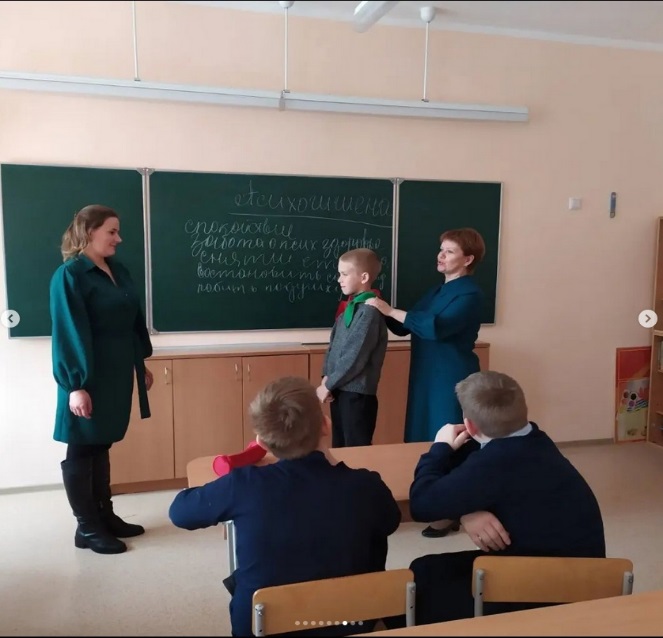 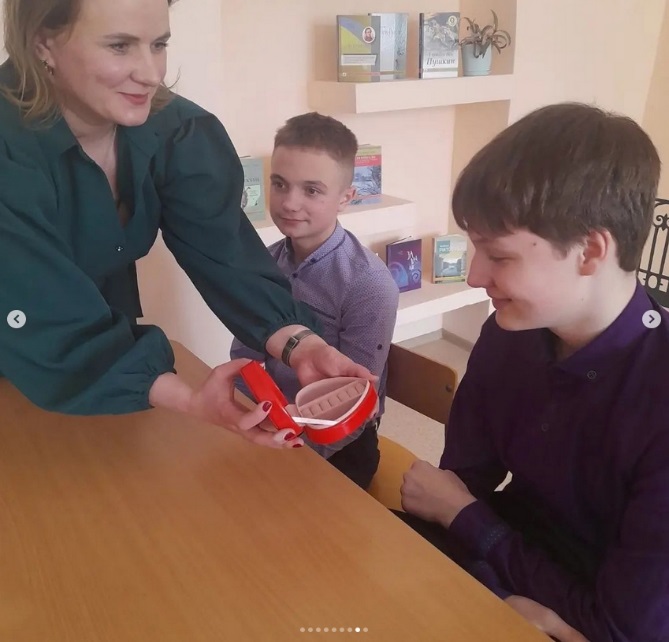 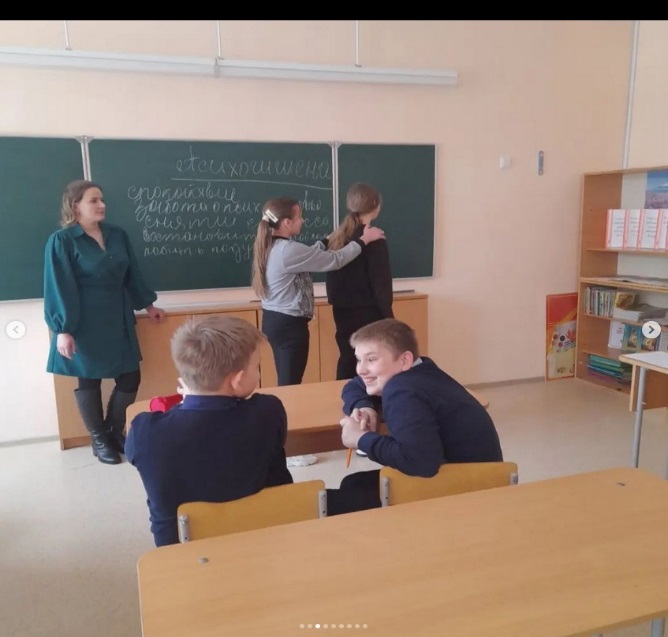 